 الأستاذ المقيّم: حسين بن مصطفىملاحظة عامة:أبان محتوى الدرس الذي وضعه الأستاذ الفاضل على فهم لموضوع درسه وحسن ترتيب لعناصره ووضوح أهدافه ونتائجه مع أسلوب سهل يمكن الطالب من استيعابه.الإمضاء: 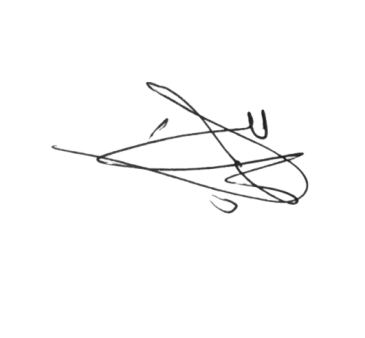 Groupe 13Le Responsable du groupe : Dr. DERRAR Abdelhadiد. درارعبدالهاديUniversité AboubekrBelkaid Tlemcenجامعةأبوبكربلقايد –تلمسان-Département de droit  et sciences politiquesكليةالحقوقوالعلومالسياسيةLes membres ayant participé à l’élaboration de la grille : BOUZIANI HoucineGroupe 13Le Responsable du groupe : Dr. DERRAR Abdelhadiد. درارعبدالهاديUniversité AboubekrBelkaid Tlemcenجامعةأبوبكربلقايد –تلمسان-Département de droit  et sciences politiquesكليةالحقوقوالعلومالسياسيةLes membres ayant participé à l’élaboration de la grille : BOUZIANI HoucineGroupe 13Le Responsable du groupe : Dr. DERRAR Abdelhadiد. درارعبدالهاديUniversité AboubekrBelkaid Tlemcenجامعةأبوبكربلقايد –تلمسان-Département de droit  et sciences politiquesكليةالحقوقوالعلومالسياسيةLes membres ayant participé à l’élaboration de la grille : BOUZIANI HoucineCritères d’analyseمعايير التحليلCritères d’analyseمعايير التحليلExcellantممتازExcellantممتازTrès bienجيد جداTrès bienجيد جداBien حسنBien حسنPassableمقبولPassableمقبولInsatisfaisant  غير مقبولInsatisfaisant  غير مقبولInsatisfaisant  غير مقبولInsatisfaisant  غير مقبولAspect organisationnel du coursالجانب التنظيمي للمحاضرةAspect organisationnel du coursالجانب التنظيمي للمحاضرةAspect organisationnel du coursالجانب التنظيمي للمحاضرةAspect organisationnel du coursالجانب التنظيمي للمحاضرةAspect organisationnel du coursالجانب التنظيمي للمحاضرةAspect organisationnel du coursالجانب التنظيمي للمحاضرةAspect organisationnel du coursالجانب التنظيمي للمحاضرةAspect organisationnel du coursالجانب التنظيمي للمحاضرةAspect organisationnel du coursالجانب التنظيمي للمحاضرةAspect organisationnel du coursالجانب التنظيمي للمحاضرةAspect organisationnel du coursالجانب التنظيمي للمحاضرةAspect organisationnel du coursالجانب التنظيمي للمحاضرةAspect organisationnel du coursالجانب التنظيمي للمحاضرة01Clarté de la présentationوضوح العرض و التقديمClarté de la présentationوضوح العرض و التقديم**02Présence de tous les éléments requis, y compris la partie descriptive du cours et les coordonnées du professeurوجود جميع العناصر المطلوبة بما في ذلك الجزء الوصفي من المحاضرة وبيانات الاتصال بالأستاذPrésence de tous les éléments requis, y compris la partie descriptive du cours et les coordonnées du professeurوجود جميع العناصر المطلوبة بما في ذلك الجزء الوصفي من المحاضرة وبيانات الاتصال بالأستاذ**03Cohérence entre les objectifs, le contenu, les méthodes pédagogiques, les moyens d'évaluation et entre les trois systèmes d’entrée, d’apprentissage et de sortieالترابط بين الأهداف والمحتوى وطرق التدريس ووسائل التقييم وبين الأنظمة الثلاثة - الدخول ، التعلم ، الخروج-Cohérence entre les objectifs, le contenu, les méthodes pédagogiques, les moyens d'évaluation et entre les trois systèmes d’entrée, d’apprentissage et de sortieالترابط بين الأهداف والمحتوى وطرق التدريس ووسائل التقييم وبين الأنظمة الثلاثة - الدخول ، التعلم ، الخروج-**0404Adaptation de la langue utilisée au public cibléملائمة اللغة المستخدمة للجمهور المستهدفAdaptation de la langue utilisée au public cibléملائمة اللغة المستخدمة للجمهور المستهدف * *0505Calendrier des sessions du coursتحديد رزنامة دورات الدروسCalendrier des sessions du coursتحديد رزنامة دورات الدروس***0606Présentation détaillée du coursعرض تفصيلي للمحاضرةPrésentation détaillée du coursعرض تفصيلي للمحاضرة * *0707Facilité de la localisation des contenus du cours sur le siteسهولة تحديد موقع محتوى الدورة على الموقع الإلكترونيFacilité de la localisation des contenus du cours sur le siteسهولة تحديد موقع محتوى الدورة على الموقع الإلكتروني * *Le système d’entréeنــــــــظام الدخولLe système d’entréeنــــــــظام الدخولLe système d’entréeنــــــــظام الدخولLe système d’entréeنــــــــظام الدخولLe système d’entréeنــــــــظام الدخولLe système d’entréeنــــــــظام الدخولLe système d’entréeنــــــــظام الدخولLe système d’entréeنــــــــظام الدخولLe système d’entréeنــــــــظام الدخولLe système d’entréeنــــــــظام الدخولLe système d’entréeنــــــــظام الدخولLe système d’entréeنــــــــظام الدخولLe système d’entréeنــــــــظام الدخولLe système d’entréeنــــــــظام الدخول0101Formulation précise des objectifs en termes de résultats attendus  صياغة دقيقة للأهداف من حيث النتائج المتوقعة و المنتظرةFormulation précise des objectifs en termes de résultats attendus  صياغة دقيقة للأهداف من حيث النتائج المتوقعة و المنتظرة * *0202Objectifs pédagogiques principaux, intermédiaires et spécifiques (disponibles, clairs et mesurables)أهداف تعليمية-بيداغوجية- رئيسية ومتوسطة ومحددة (موجودة وواضحة وقابلة للقياس)Objectifs pédagogiques principaux, intermédiaires et spécifiques (disponibles, clairs et mesurables)أهداف تعليمية-بيداغوجية- رئيسية ومتوسطة ومحددة (موجودة وواضحة وقابلة للقياس) * *0303Objectifs pédagogiques : savoirs, savoir-faire et savoirs-êtreالأهداف التعليمية: المعرفة ، معرفة الفعل ، ومعرفة الوجودObjectifs pédagogiques : savoirs, savoir-faire et savoirs-êtreالأهداف التعليمية: المعرفة ، معرفة الفعل ، ومعرفة الوجود * *0404Concrétisation des aspects pédagogique et didactique tracés dans les objectifs du coursضمان وظيفتي التوجيه والتعلم من خلال أهداف المقرر في المحاضرةConcrétisation des aspects pédagogique et didactique tracés dans les objectifs du coursضمان وظيفتي التوجيه والتعلم من خلال أهداف المقرر في المحاضرة * *0505Prérequis indispensables au cours (indiqués ou non, comparaison entre les objectifs).المتطلبات الأساسية للدرس (المشار إليها أو لا ، قليل مقارنة بالأهداف).Prérequis indispensables au cours (indiqués ou non, comparaison entre les objectifs).المتطلبات الأساسية للدرس (المشار إليها أو لا ، قليل مقارنة بالأهداف). * *0606Evaluation diagnostique (réorientation en cas d’échec)اختبار المتطلبات الأساسية (موجودة، الوضوح وإعادة التوجيه في حالة الفشل)Evaluation diagnostique (réorientation en cas d’échec)اختبار المتطلبات الأساسية (موجودة، الوضوح وإعادة التوجيه في حالة الفشل) * *0707Adéquation du pré-test dans la prise de décision pour la participation au coursملاءمة الاختبار التمهيدي في اتخاذ القرار للمشاركة في الدرسAdéquation du pré-test dans la prise de décision pour la participation au coursملاءمة الاختبار التمهيدي في اتخاذ القرار للمشاركة في الدرس * *0808Utilisation de verbes d’action mesurables (Bloom)استخدام أفعال العمل القابلة للقياس (بلوم)Utilisation de verbes d’action mesurables (Bloom)استخدام أفعال العمل القابلة للقياس (بلوم) * *Le système d’apprentissageنظــــــــــــــــــام التعليـــــــــمLe système d’apprentissageنظــــــــــــــــــام التعليـــــــــمLe système d’apprentissageنظــــــــــــــــــام التعليـــــــــمLe système d’apprentissageنظــــــــــــــــــام التعليـــــــــمLe système d’apprentissageنظــــــــــــــــــام التعليـــــــــمLe système d’apprentissageنظــــــــــــــــــام التعليـــــــــمLe système d’apprentissageنظــــــــــــــــــام التعليـــــــــمLe système d’apprentissageنظــــــــــــــــــام التعليـــــــــمLe système d’apprentissageنظــــــــــــــــــام التعليـــــــــمLe système d’apprentissageنظــــــــــــــــــام التعليـــــــــمLe système d’apprentissageنظــــــــــــــــــام التعليـــــــــمLe système d’apprentissageنظــــــــــــــــــام التعليـــــــــمLe système d’apprentissageنظــــــــــــــــــام التعليـــــــــمLe système d’apprentissageنظــــــــــــــــــام التعليـــــــــم0101Respect des modalités d'apprentissageاحترام طرق التعلمRespect des modalités d'apprentissageاحترام طرق التعلم**0202Répartition du contenu du cours en différentes unités d’apprentissageتقسيم المحاضرة/الدرس الى أجزاء وصياغته في وحدات مختلفةRépartition du contenu du cours en différentes unités d’apprentissageتقسيم المحاضرة/الدرس الى أجزاء وصياغته في وحدات مختلفة**0303Utilisation d’une carte conceptuelle pour présenter les unités d’apprentissageاستخدام خريطة المفاهيم لعرض وحدات التعلمUtilisation d’une carte conceptuelle pour présenter les unités d’apprentissageاستخدام خريطة المفاهيم لعرض وحدات التعلم * *0404Mise en place d’images animées (claires et en congruence avec le contenu)المخططات والصور المتحركة (موجودة ، واضحة وتتعلق بالمحتوى).Mise en place d’images animées (claires et en congruence avec le contenu)المخططات والصور المتحركة (موجودة ، واضحة وتتعلق بالمحتوى). * *0505Diversification des activités d’apprentissage sous forme d’animations et leur adaptation à chaque unité d’apprentissage (QCM,  jeux, quizz, etc.)تنويع الأنشطة التعليمية وتكييفها مع كل وحدة تعليمية (أسئلة الاختيار من متعدد ، والألعاب ، والاختبارات ، وما إلى ذلك)Diversification des activités d’apprentissage sous forme d’animations et leur adaptation à chaque unité d’apprentissage (QCM,  jeux, quizz, etc.)تنويع الأنشطة التعليمية وتكييفها مع كل وحدة تعليمية (أسئلة الاختيار من متعدد ، والألعاب ، والاختبارات ، وما إلى ذلك) * *0606Mise en place d’exercices et d’exemples concernant la formation générale et le contenu ainsi que leur contribution au système d’apprentissage   وضع التمارين والأمثلة فيما يتعلق بالتدريب العام والمحتوى ، ومساهمتها في نظام التعلمMise en place d’exercices et d’exemples concernant la formation générale et le contenu ainsi que leur contribution au système d’apprentissage   وضع التمارين والأمثلة فيما يتعلق بالتدريب العام والمحتوى ، ومساهمتها في نظام التعلم * *0707Proposition d'une correction pour les exercices  (oui ou non ? Si oui, avec ou sans explications ?)وجود تصحيح للتمارين (نعم أو لا إذا كانت الإجابة بنعم ، مع التفسيرات؟)Proposition d'une correction pour les exercices  (oui ou non ? Si oui, avec ou sans explications ?)وجود تصحيح للتمارين (نعم أو لا إذا كانت الإجابة بنعم ، مع التفسيرات؟) * *0808Enrichissement du cours par différentes ressources pédagogiques : URL, vidéos, fichiers, PDF, etc. رفع وإثراء الدرس بمصادر تعليمية مختلفة: روابط الإنترنت ، مقاطع الفيديو ، الملفات ، ملفات PDF ، إلخ.Enrichissement du cours par différentes ressources pédagogiques : URL, vidéos, fichiers, PDF, etc. رفع وإثراء الدرس بمصادر تعليمية مختلفة: روابط الإنترنت ، مقاطع الفيديو ، الملفات ، ملفات PDF ، إلخ. * *Le système de sortieنظـــــــــــــــام الخروجLe système de sortieنظـــــــــــــــام الخروجLe système de sortieنظـــــــــــــــام الخروجLe système de sortieنظـــــــــــــــام الخروجLe système de sortieنظـــــــــــــــام الخروجLe système de sortieنظـــــــــــــــام الخروجLe système de sortieنظـــــــــــــــام الخروجLe système de sortieنظـــــــــــــــام الخروجLe système de sortieنظـــــــــــــــام الخروجLe système de sortieنظـــــــــــــــام الخروجLe système de sortieنظـــــــــــــــام الخروجLe système de sortieنظـــــــــــــــام الخروجLe système de sortieنظـــــــــــــــام الخروجLe système de sortieنظـــــــــــــــام الخروج0101Etablissement d’une évaluation à l'issue de chaque unité d’apprentissage permettant de tester les connaissances de l'étudiant avant de se lancer dans la prochaine activitéوجود تقييم في نهاية كل وحدة تعليمية التي تسمح باختبار معرفة الطالب قبل الشروع في النشاط المواليEtablissement d’une évaluation à l'issue de chaque unité d’apprentissage permettant de tester les connaissances de l'étudiant avant de se lancer dans la prochaine activitéوجود تقييم في نهاية كل وحدة تعليمية التي تسمح باختبار معرفة الطالب قبل الشروع في النشاط الموالي * *0202Critères d’évaluation (clairs et disponibles)معايير التقييم (الوجود والوضوح)Critères d’évaluation (clairs et disponibles)معايير التقييم (الوجود والوضوح) * *0303Présentation des moyens de remédiation  en cas d’échec dans l’évaluation et des systèmes d’orientation vers une autre unité d’apprentissageعرض الحلول و البدائل في حال عدم وصول الطالب إلى هدف الدرسPrésentation des moyens de remédiation  en cas d’échec dans l’évaluation et des systèmes d’orientation vers une autre unité d’apprentissageعرض الحلول و البدائل في حال عدم وصول الطالب إلى هدف الدرس * *Bibliographieقائمة المصادر والمراجعBibliographieقائمة المصادر والمراجعBibliographieقائمة المصادر والمراجعBibliographieقائمة المصادر والمراجعBibliographieقائمة المصادر والمراجعBibliographieقائمة المصادر والمراجعBibliographieقائمة المصادر والمراجعBibliographieقائمة المصادر والمراجعBibliographieقائمة المصادر والمراجعBibliographieقائمة المصادر والمراجعBibliographieقائمة المصادر والمراجعBibliographieقائمة المصادر والمراجعBibliographieقائمة المصادر والمراجعBibliographieقائمة المصادر والمراجعBibliographieقائمة المصادر والمراجع0101Réalisation d’une bibliographieاقتراح بالنسبة لقائمة المراجعRéalisation d’une bibliographieاقتراح بالنسبة لقائمة المراجع**0202Nombre suffisant de référencesعدد كاف من المراجع.Nombre suffisant de référencesعدد كاف من المراجع.**0303Références bibliographiques en vigueurقائمة المراجع المعتمدة المحينة.Références bibliographiques en vigueurقائمة المراجع المعتمدة المحينة.**0404Respect des normes usuelles de rédaction  إحترام معايير الصياغة المعتمدةRespect des normes usuelles de rédaction  إحترام معايير الصياغة المعتمدة**